                                                                     		Президенту Республики                                                                       		Татарстан                                                                                        		Минниханову  Р.Н.                                                                      		Полномочного представителя                                                                 		”Metalska Industrija Varazdind.d.“                                                                       		VAT по.: 95240603723                                                                       		Fabijanska 33 42 000 Varazdin CroatiaШакеева Юрия Алексеевича, Россия                                                                         	Республика Чувашия, г. Чебоксары                                                                                                 	ул. Гузовского, 14, пом. 9, каб.16т. +79176767667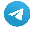 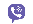 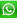 jurist021@mail.ru Уважаемый Рустам Нургалиевич!      	Просим Вас внимательно рассмотреть мое письмо и обратить внимание на внешнеэкономическую деятельность предприятия ООО «КФ «СВПК» - Средне-волжская производственная компания , 420088, Казань, ул. Журналистов, д. 54 тел./факс: (843) 272-61-41, e-mail: office@svprk.ru http: www.svprk.ru,с которым у моих доверителей имеется просроченная задолженность по Договору купли-продажи № 2 от 11.12.2017 г. в размере 47 910,80 Евро, и которую они не оплачивают на протяжении более 2- лет, теперь, в том числе ссылаясь на пандемию коронавируса, хотя просрочка долга образовалась в 1й половине 2018 года и с того момента компания имела немало времени для погашения долга, особенно учитывая тот факт, что ее основными покупателями являются водоканалы России, которые исполняют свои обязательства по оплате.      	Внешнеэкономическая деятельность является одним из приоритетов национальной политики и стратегии деятельности предприятии России и Хорватии. Татарстан также делает значительные ставки на ВЭД и расширение контактов с бизнес-сообществами из других стран.Между тем, скоро состоятся выборы президента Республики Татарстан, отмечается 100-летие образования Татарской АССР, а такие случая, как ситуация с СВПК полностью перечеркивает договорную добропорядочность между предприятиями Татарстана и зарубежьем, ложась, возможно даже, некоторым пятном на репутации региона и бизнеса региона, а также властей, ратующих за развитие внешнеэкономических связей. Кроме того, такие случаи как наш, когда просто забывают долг, не отвечают на электронные сообщения, не берут трубки, т.е. хотят обмануть (?), а как иначе сказать, если с момента образования долга прошло больше 2х лет. Ждут когда окончится срок исковой давности? Такие случаи (их 2, как минимум) можно назвать вопиющими и исключительно неприятными.      	На данный момент, в июне 2020, СВПК снова обещало оплатить задолженность, теперь до конца августа 2020, однако, не предоставило графика погашения задолженности, погашение задолженности не начала, а с учетом ранее данных обещаний полагаем, что это не что иное, как очередное заранее невыполнимое обещание.После 05 июля планируем обратиться в арбитраж и начать уведомлять бизнес-тематические сообщества, масс-медиа, рейтинговые агентства и крупные Водоканалы России о «обмане» с оплатой, чтобы бизнес знал, что с этим предприятием из Татарстана связываться опасно.А ведь, по сути, сумма задолженности не является неисполнимой, учитывая оборот предприятия за 2017-2019 годы. Также по базам данных мы не нашли сведения, что у СВПК были проблемы с не оплатой поставленных товаров со стороны их покупателей (арбитраж отсутствует), что могло бы служить формальным поводом для отсрочки оплаты. В конце концов, предприятие могло бы взять кредит на погашение задолженности у банка, фондов поддержки предпринимательства Татарстана и др. источников (личные сбережения учредителя). Видимо, требуется, что кто-то, пользующийся безукоризненным авторитетом в Татарстане, «подсказал» СВПК погасить долг.Обращаю Ваше внимание, что случай неоплаты со стороны СВПК не единственный, по проверенной и подтвержденной информации, аналогичная (товар не оплачивается СВПК) ситуация сложилась и в отношениях СВПК с другим хорватским заводом, как минимум.На основании изложенного прошу принять меры воздействия на ООО «КФ «СВПК» через соответствующие структуры Торгово-промышленной палаты Республики Татарстан, Кабинет министров и профильное министерство, так как тиражирование «кидка» в масс-медиа будет негативно сказываться на рейтинге инвестиционной привлекательности Татарстана, смазывать работу Ваших министерств по продвижению Татарстана на мировой бизнес-арене. Хотелось бы не доводить дело до разбирательства в суде и освещения данных судебных споров в СМИ,  как в печатном вариантах, так посредством их интернет порталов.Приложение: 1.Копия претензии   на 2-х листах в  1-м экз.2.Копия ответа на претензию ООО «КФ «СВПК»,Дата:01.07.2020 с Уважением __________________________ / Шаееев Ю.А./